                                                                                             Председателю студенческого совета              Московского Государственного юридического университета имени О. Е. КутафинаОт руководителя квестологического центра по разработке и проведению психологических и образовательных квестов “Перезагрузка” Дмитрия Андреевича Любимова      Предлагаем Вашему вниманию обзор квест-тренинга “Перезагрузка” для студентов высших учебных заведений. Развитие современного образования в соответствии с международными стандартами для обеспечения Российской Федерации квалифицированными кадрами необходимо для повышения роли профессиональной подготовки в социально-экономическом и культурном развитии Российской Федерации. В Стратегии инновационного развития страны отмечается, что система образования на всех этапах, в части содержания и в части методов и технологий развития личности должна быть ориентирована на формирование навыков и компетенций, необходимых для постоянного совершенствования современного человека, способного работать в высококонкурентной среде.   Опираясь на положительный опыт проведения квест-тренингов, обучающих самым востребованным в мире навыкам,  мы обратились с инициативой о проведении лекций в игровом формате о саморазвитии личности в образовательных учреждениях страны в Министерство науки и высшего образования Российской Федерации ещё в 2015 году.  Получив рекомендацию самостоятельно проводить переговоры с руководством по настоящему вопросу, представляем Вам проект центра «Перезагрузка».  Министерство образования и науки Российской Федерации осуществляло функции по выработке государственной политики и нормативно-правовому регулированию в сфере образования, научной, научно-технической и инновационной деятельности,  а также в сфере молодёжной политики, воспитания, опеки и попечительства, социальной поддержки и социальной защиты обучающихся и воспитанников образовательных учреждений в 2004-2018 годах. Центр «Перезагрузка» активно работал на тот период и продолжает проводить образовательную деятельность. Сегодня Министерство науки и высшего образования осуществляет функции по выработке и реализации государственной политики и нормативно-правовому регулированию в сфере высшего образования и соответствующего дополнительного профессионального образования, а также научной, научно-технической и инновационной деятельности и развитию федеральных центров науки и высоких технологий, государственных научных центров и наукоградов.  Надеемся, что наше предложение по активизации познавательной активности студентов  и самостоятельности их мышления поможет осуществить личностно-ориентированное обучение. Будем признательны за обратную связь и дальнейшее плодотворное сотрудничество.     Прошу предоставить нам возможность продемонстрировать систему в действии и организовать квест-тренинг в вашем ВУЗе в разовом формате, либо в формате дней тренингов. Убеждены, что есть все основания для повсеместного внедрения подобной системы в обозримой перспективе, поскольку в современном мире необходимо постоянно совершенствоваться, чтобы быть востребованным. Всю организацию тренинга квестологический центр «Перезагрузка» берет на себя. С Вашей стороны потребуется: помещение, проектор с экраном и информационная поддержка среди студентов для привлечения заинтересованной аудитории.     Инновационные тренинги включают в себя:-повышение мотивации студентов к процессу обучения;-повышение уровня самооценки;-финансовая грамотность-внедрение игрового метода в познание жизни;-формирование навыка постановки личных целей с учетом имеющихся способностей и ресурсов-формирование эмоционального интеллекта-концентрация и управление вниманием-работа в команде-формирование критического мышления и умения принимать решениеВ заключение отметим, что настоящий метод обучения студентов становится новой вехой в системе образования, стремительно набирая обороты. Уверены, что в скором времени психологический квест может стать одной из основных форм взаимодействия со студентами.Будем глубоко признательны за обратную связь.     С уважением,     Руководитель квестологического центра «Перезагрузка»__ Дмитрий Любимов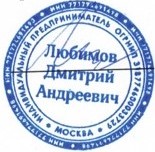 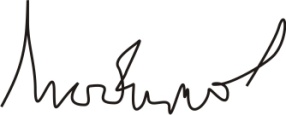 